The Ruth Miskin website is a fantastic resource to support parents/carers with information about phonics and the RWI program - https://www.ruthmiskin.com/en/find-out-more/parents/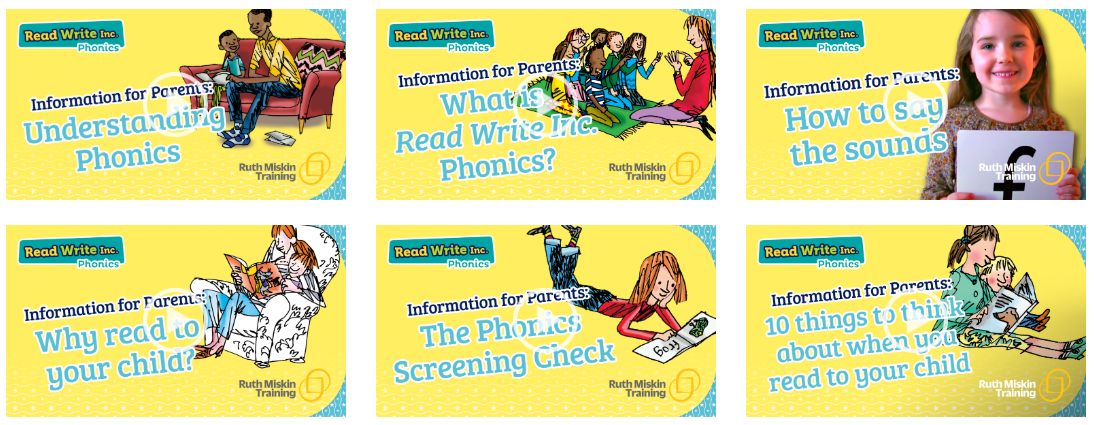 This website is also offering free RWI phonic lessons daily – 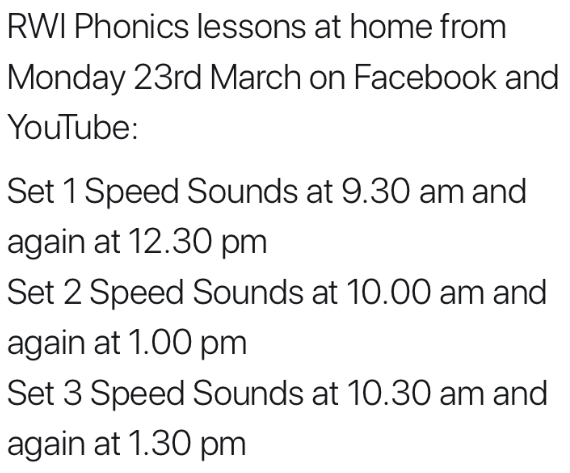 Phonicsplay website is good for the children to use to practise reading real and nonsense words. At present parents are able to subscribe for free –Username – march20Password - homehttps://www.phonicsplay.co.uk/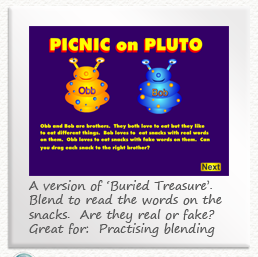 The Picnic on Pluto game is great (Phase 5).Teach you monster to read is another great resource to support phonics and readinghttps://www.teachyourmonstertoread.com/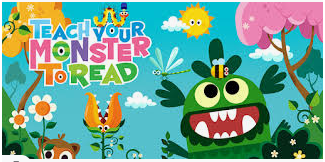 Oxford Owl are offering 1000s of free ebookshttps://www.oxfordowl.co.uk/for-home/find-a-book/library-page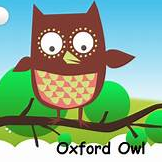 